          УРОК ПО РАЗВИТИЮ РЕЧИ           НА  ОСНОВЕ  ИЗУЧЕНИЯ  ПРЕДМЕТОВ и ЯВЛЕНИЙ                           ОКРУЖАЮЩЕЙ  ДЕЙСТВИТЕЛЬНОСТИ                   во 2 КЛАССЕ                        на тему:         «Дорога  в  школу  и  домой»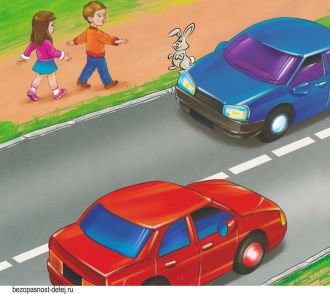 Составитель: учитель I категорииМБОУСОШ №30Масленникова Юлия Васильевна                             Пенза,2014                                 Методическая разработка урокаРАЗВИТИЕ РЕЧИ  НА  ОСНОВЕ  ИЗУЧЕНИЯ  ПРЕДМЕТОВ и ЯВЛЕНИЙ ОКРУЖАЮЩЕЙ  ДЕЙСТВИТЕЛЬНОСТИ2 КЛАССТЕМА:      «Дорога  в  школу  и  домой»Провела  учитель  I категорииспециальных (коррекционных) классовМБОУ СОШ  №30Масленникова Ю.В.       ЦЕЛЬ: Познакомить  учащихся с правилами дорожного движения по дороге  в школу и домой. ЗАДАЧИ  УРОКА:1.Обогащение  и  уточнение  словаря  учащихся.2.Формирование  умения  давать  полные,  правильные  ответы  на  вопросы.                   3.Закрепить  правила  дорожного  движения  и  учить  применять  их  на  практике  по  дороге  в  школу  и  домой.4.Воспитывать  ответственность  за  сохранение  своей  жизни  и здоровья.ОБОРУДОВАНИЕ:Таблицы букв и слогов для гимнастикиКартинки «машинки»Знаки ПДД «Пешеходный переход», «Зебра»Картинка «Дети – пешеходы»Индивидуальные тетради учащихся Цветные карандашиПоощрительные призы детям.ХОД  УРОКА.1. ОРГМОМЕНТ.                                            -Сядет  тот, кто  скажет:                                           -Какое  сейчас  время  года?                                           -Какой  месяц?                                           -Сколько  всего  осенних  месяцев?                                           -Назови  осенние  месяцы.                                           -Какой  сегодня  день  недели?                                           -Какое  сегодня  число?                                           -Какой  сейчас  у  нас  урок?                                           -Чем  мы  занимаемся  на  этом  уроке?Правильно,  сейчас  у  нас  урок  развития  речи.  Начнём  мы  его  с  того,  что  подготовим  язычок  и  губы  к  уроку.  ПРЕДВАРИТЕЛЬНАЯ РАБОТААртикуляционная гимнастикаПение  гласных  звуков и слогов  с опорой на наглядный плакат2.Чтение  скороговорки:          На  улице  нашей                                                    Машины,  машины.                                                    Машины  малютки,                                                    Машины  большие.-Какое  слово  в  скороговорке  повторяется  чаще  всего?Упражнение на внимание-Посмотрите,  сколько  машин  у  меня  на  доске?-Назовите  их.-Проверим,  кто  из  вас  самый  внимательный?-Проведём  игру:  «Что  изменилось?».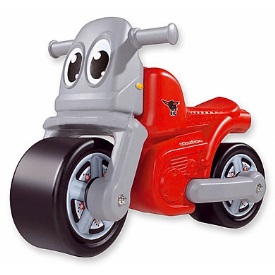 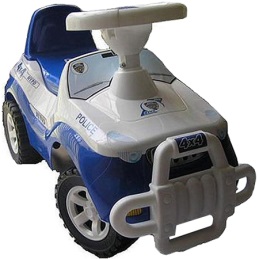 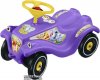 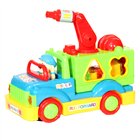 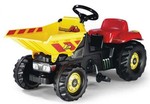 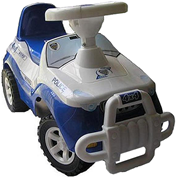 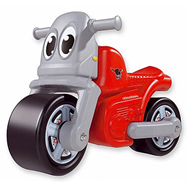 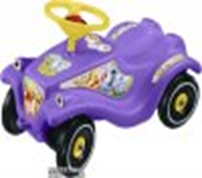 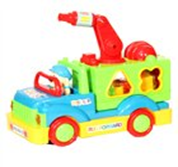 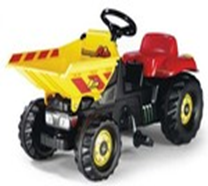 ВВЕДЕНИЕ  В  ТЕМУ.-Как  одним  словом  назвать  все  эти  машины?  (транспорт).-Каким  видом  транспорта  вы,  пользуетесь,  что  бы  добраться  до  школы?-Поднимите  руки  те,  кто  идёт  до  школы  пешком?          4. СООБЩЕНИЕ ТЕМЫ УРОКА.Сегодня  на  уроке  мы  поговорим  о  вашей  дороге  до  школы  и  домой,  о  том,  что  нужно  знать,  что  бы  она  была  безопасной.РАБОТА  НАД  НОВЫМ  МАТЕРИАЛОМ.(На  доске  записаны  слова:        све-то-фор                                                        пе-ше-ход-ный                                                        пе-ре-ход                                                        пе-ше-ход                                                        пас-са-жи-ры.-Поможет  нам  наш  друг.  Догадайтесь,  кто  он?                                               Чтоб  тебе  помочь                                                Путь  пройти  опасный                                               Горит  и  день  и  ночь                                               Зелёный,  жёлтый,  красный.-Найдите  отгадку  среди  слов  на  доске.  Прочитаем  его.-Что  обозначают  сигналы  светофора?-Придумайте  предложение  про  светофор  по  схеме:|____    ______   _____  ______  _____  .(На  светофоре  зажёгся  зелёный  свет.Светофор  помогает  нам  перейти  улицу.).-Что  же  помогает  нам  сделать  светофор?-А  где  надо  переходить улицу?-Найдите  это  слово  на  доске.  Прочитаем  его.-Как  мы  узнаём,  где  находится  пешеходный  переход?(На доску  вывешиваются  иллюстрации:  знак  «Пешеходный  переход», «зебра»).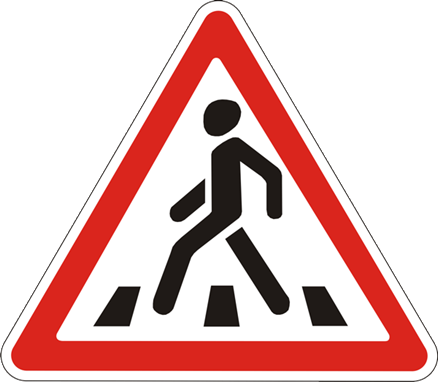 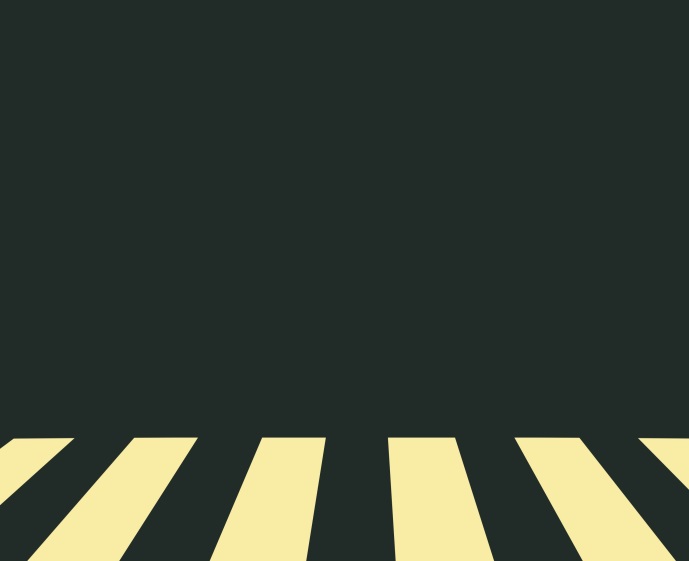 -Поднимите  руку,  кому  по  пути  в  школу  и  обратно  приходится  переходить  дорогу?-Расскажите,  как,  вы, это  делаете?-Сейчас  мы  поиграем  в   игру: «Мы  пешеходы».-Кого  называют  пешеходом?                                                   Коль  на  улицу  ты  вышел                                                   Знай  приятель  наперёд                                                   Всех  названий  стал  ты  выше                                                   Стал  ты  сразу – пешеход.-Найдите  это  слово  на  доске.  Прочитаем  его.Проводится  игра,  где  дети выполняют  роли:  пешеходов,  машин  и  светофора.-Но  не  все  ребята  идут  в  школу  пешком.-Поднимите  руки,  те,  кто  едет  в  школу  на  автобусе?-Когда,  вы,  садитесь  в  автобус,  кем,  вы,  становитесь?  (пассажирами).-Найдите  это  слово  на  доске.  Прочитаем  его.Для  пассажиров  светофор  приготовил  вопросы.  (Вопросы  раздаются  детям.  Они  выходят  по  одному  к  доске  и  читают  свой  вопрос  для  всех).КАК  НАДО  ВЕСТИ  СЕБЯ  НА  ОСТАНОВКЕ?КАК  ЗАХОДИТЬ  В  АВТОБУС?КАК  ВЕСТИ  СЕБЯ В  АВТОБУСЕ?КАК  ВЫХОДИТЬ  ИЗ  АВТОБУСА?КАК  ПЕРЕЙТИ  НА  ДРУГУЮ  СТОРОНУ  ДОРОГИ?-Я  вижу  вы  хорошо  знаете  правила  поведения  пешеходов  и  пассажиров.-Что  бы  дальше  продолжить  нашу  с   вами работу,  давайте  отдохнём.ФИЗКУЛЬТМИНУТКА.Дорога  не  тропинкаДорога  не  канаваСперва  смотри  налевоПотом  смотри  направоТы  налево  повернись,Другу  рядом  улыбнисьТопни  правою  ногойРаз-два-триПокачай  головойРаз-два-триРуки  вверх  ты  поднимиИ  похлопай:  раз-два-три.ЗАКРЕПЛЕНИЕ  И  ОБОБЩЕНИЕ  ПРОЙДЕННОГО.А) РАБОТА  С  КАРТИНКОЙ, ВЫВЕШАННОЙ  НА ДОСКЕ .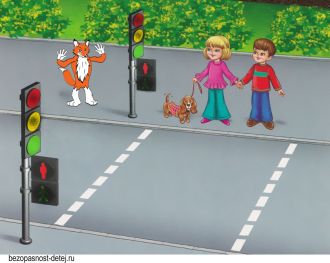 -Посмотрите на картинку на доске. -Кого вы видите на ней?-Что  это  за  мальчик?  Назовите его?Кто эта девочка? Как назовем её?Они  не  знают,  как  себя  вести.  Помогите  им.  (Выслушиваются  ответы  детей)Б)  ПРАКТИЧЕСКАЯ РАБОТА  В  ТЕТРАДЯХСветофору  очень  хочется,  что  бы  вы  нарисовали  его  и  написали,  что  обозначают  его  сигналы.(Дети выполняют задание под тихую музыку)ИТОГ  УРОКА.  Оценивание и поощрение  работ  учащихся. 